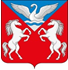 РОССИЙСКАЯ  ФЕДЕРАЦИЯКРАСНОЯРСКИЙ КРАЙ КРАСНОТУРАНСКИЙ РАЙОНЛЕБЯЖЕНСКИЙ СЕЛЬСКИЙ СОВЕТ ДЕПУТАТОВРЕШЕНИЕ12.05.2020г.                                  с.Лебяжье                                  №- 69-222-р     О внесении изменений в Решение Лебяженского сельского Совета депутатов № 59-183-р от 20.09.2019 г. «Об утверждении Положения об оплате труда выборных должностных лиц, осуществляющих свои полномочия на постоянной основе и муниципальных служащих Лебяженского сельсовета»На основании Федерального Закона от 06.10.2003г. №131-ФЗ «Об общих принципах организации местного самоуправления в Российской Федерации», ст.86 Бюджетного Кодекса, Федерального закона от 02.03.2007 № 25-ФЗ «О муниципальной службе в Российской Федерации», проекта Закона края  от 18.03.2020г «О внесении изменений в Закон края  от 05 декабря 2020г. «О краевом бюджете на 2020 год и плановый период 2021-2022 годов», Постановления Совета администрации Красноярского края от 29.12.2007 № 512-п «О нормативах формирования расходов на оплату труда депутатов, выборных должностных лиц местного самоуправления, осуществляющих свои полномочия на постоянной основе, лиц, замещающих иные муниципальные должности, и муниципальных служащих», в связи с увеличением размеров окладов (должностных окладов) с 1 июня 2020 года на 20%, руководствуясь  ст.21 Устава Лебяженского сельсовета, Лебяженский сельский Совет депутатовРЕШИЛ:1.Внести в решение Лебяженского сельского Совета депутатов № 59-183-р от 20.09.2019г  «Об утверждении Положения «Об установлении системы оплаты труда муниципальных служащих», в приложение к решению следующие изменения:- Приложение №2 к Положению об оплате труда муниципальных служащих изложить в новой редакции согласно Приложения №22.Контроль за исполнением настоящего решения возложить на главного бухгалтера П.П.Вшивкова.3. Настоящее решение вступает в законную силу с 1 июня 2020 года.Председатель  сельского                                                         И.А. НикитинаСовета депутатов: Глава  Лебяженского сельсовета                                            М.А.НазироваПриложение №1 к решению Лебяженского сельского Совета депутатов№ 69-222-р от  12.05.2020РАЗМЕРЫДОЛЖНОСТНЫХ ОКЛАДОВ МУНИЦИПАЛЬНЫХ СЛУЖАЩИХОРГАНОВ МЕСТНОГО САМОУПРАВЛЕНИЯНаименование должностиДолжностной оклад (руб.).Заместитель главы муниципального образования5 043,60Главный бухгалтер4 563,60Бухгалтер4 112,40Специалист 1-й категории4 112,40